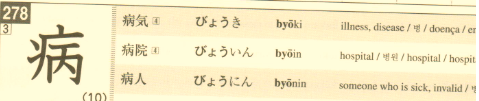 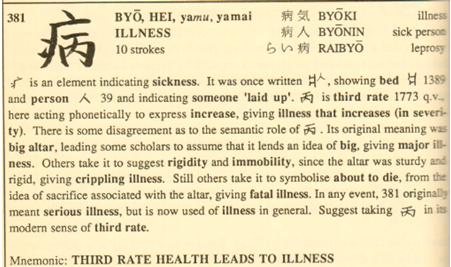 ______________________________________________________________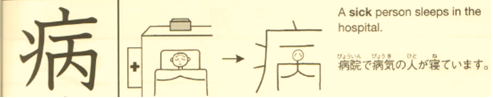 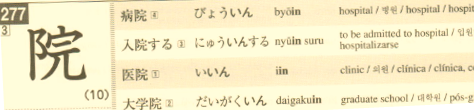 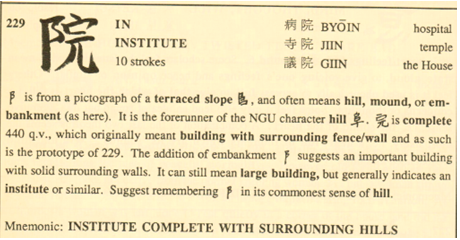 ______________________________________________________________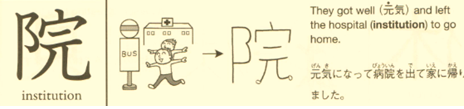 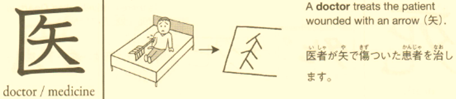 ______________________________________________________________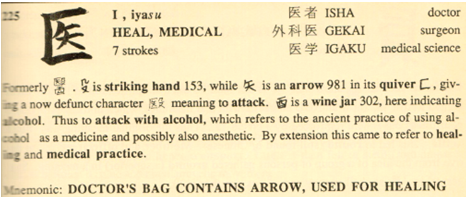 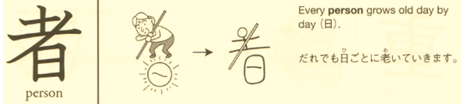 ______________________________________________________________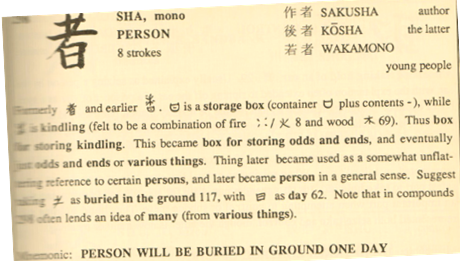 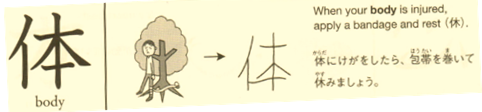 ______________________________________________________________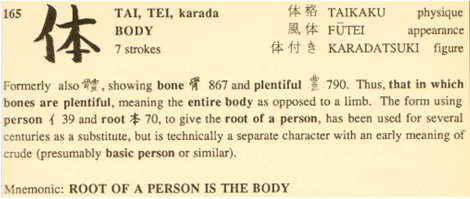 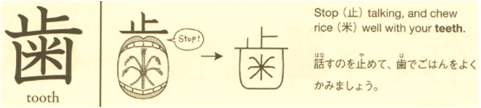 ____________________________________________________________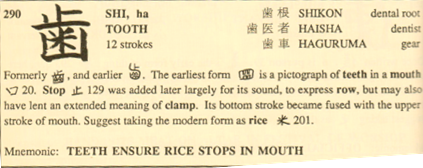 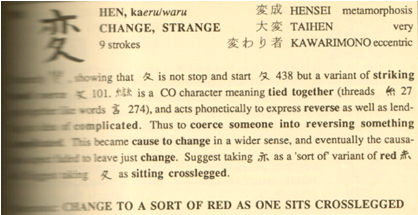 ______________________________________________________________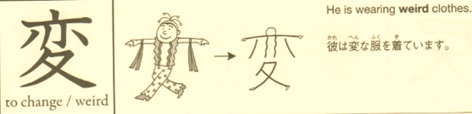 ______________________________________________________________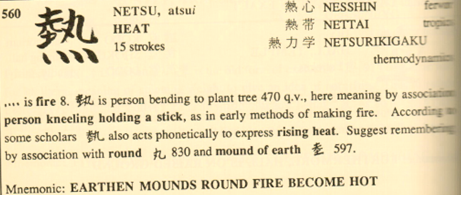 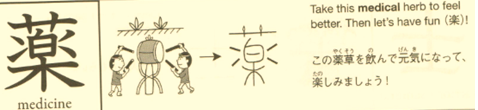 ______________________________________________________________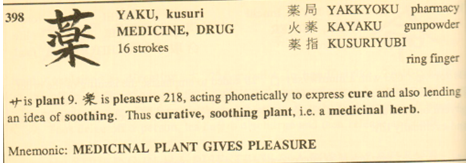 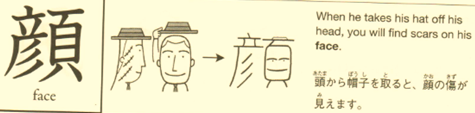 ______________________________________________________________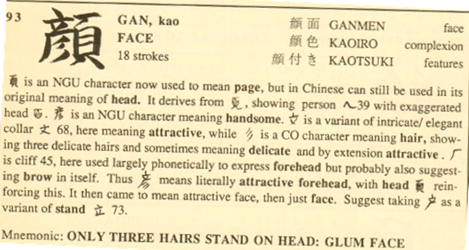 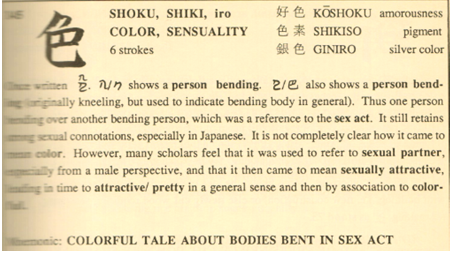 ______________________________________________________________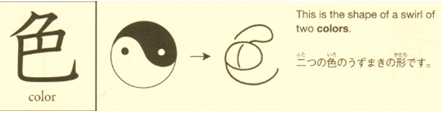 ______________________________________________________________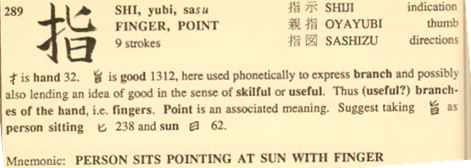 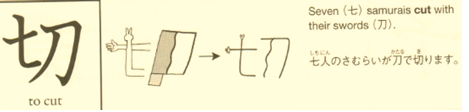 ______________________________________________________________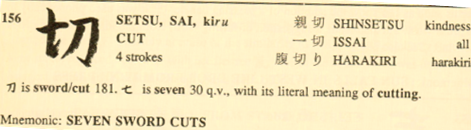 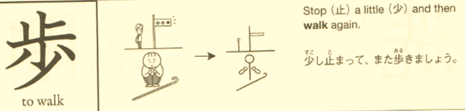 ______________________________________________________________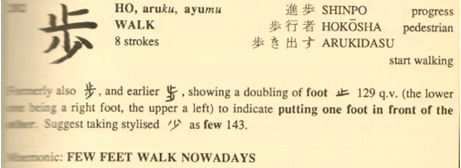 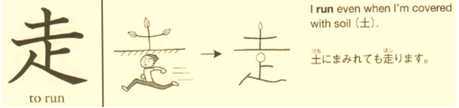 ______________________________________________________________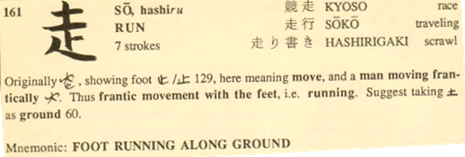 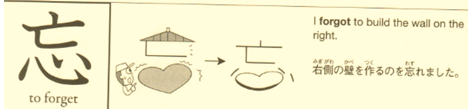 ______________________________________________________________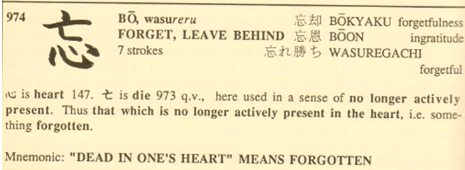 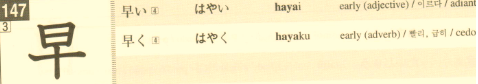 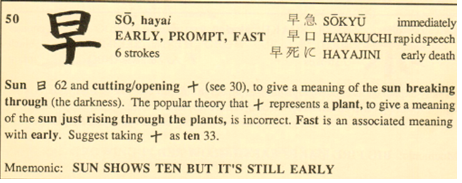 _____________________________________________________________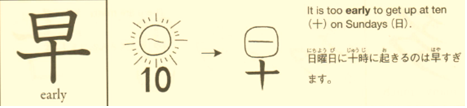 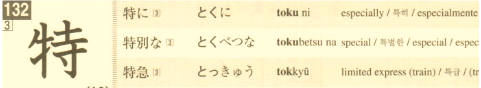 ______________________________________________________________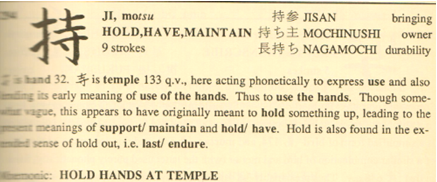 ______________________________________________________________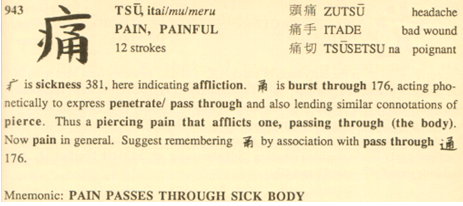 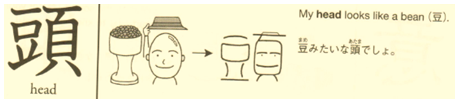 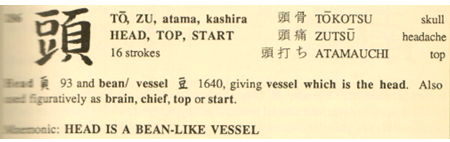 